ÍNDICEINTRODUCCIÓNEl Plan de Trabajo 2023, pretende plasmar todas aquellas acciones, mecanismos, estrategias y medidas de seguridad vial, encaminadas a la prevención de siniestros de viales que afectan significativamente la vida y la integridad de los usuarios de las vías públicas, especialmente de los más vulnerables, concientizando sobre la importancia de las medidas de prevención que deben adoptarse para reducir el número de lesionados y fallecidos.Trabajando de manera integral e interinstitucional basándose en los cinco pilares establecidos en el Segundo Decenio de Acción para la Seguridad Vial (2021-2030), desde el Pilar 1, que impulsa gestionar la seguridad vial a través de estrategias dirigidas al fortalecimiento institucional que puedan mejorar la vigilancia y control de los usuarios en diferentes puntos de la región; así como el Pilar 2, que potencia aumentar y mejorar la seguridad en lo relacionado a la infraestructura, a diseño, construcción, mantenimiento y operación de la red vial del país; seguido del Pilar 3, que promueve en lo que concierne a nuevas tecnologías que aporten seguridad pasiva y activa a los vehículos, asimismo, adoptar y mejorar las estrategias y técnicas que fomenten un sistema de transporte público seguro y saludable, el pilar 4, exhorta e impulsa a dar mayor énfasis en la educación y cultura vial a la población en general a través de programas integrales que mejoren el comportamiento de los usuarios de las vías hasta finalizar con el Pilar 5, que promueve una mayor eficiencia y mejor calidad en la capacidad de respuesta a las emergencias ocasionadas por los siniestros de tránsito, para brindar a las víctimas un tratamiento de emergencia apropiado y rehabilitación a largo plazo.OBJETIVOSGENERAL:Ejecutar estrategias orientadas a la reducción y prevención de siniestros viales a nivel nacional trabajando articuladamente; con diferentes sectores de la población dando cumplimiento a las actividades planteadas en el Decenio de Acción para la seguridad vial (2021-2030).ESPECÍFICOS:Gestionar a nivel interinstitucional el cumplimiento de la planificación realizada a través del Plan de Trabajo de la Unidad Técnica del CONASEVI.Cumplir con las estrategias establecidas en cada pilar de acción para verificar la disminución de los siniestros de tránsito.ANÁLISIS ESTADÍSTICOLos resultados estadísticos obtenidos en 2021, en materia de seguridad vial marcaron un posicionamiento de resultados positivos. 2021 cerró con cifras récord en reducciones de siniestralidad de tránsito. El análisis de datos refleja que, 2021 fue el año, exceptuando 2020, con una mayor diferencia de reducciones, de las últimas 2 décadas, en fallecidos por siniestros viales y su relación con el número de vehículos. Estos resultados son destacables y encaminados al cumplimiento de los grandes objetivos del Plan Mundial del Decenio de Acción para la Seguridad Vial a 2030.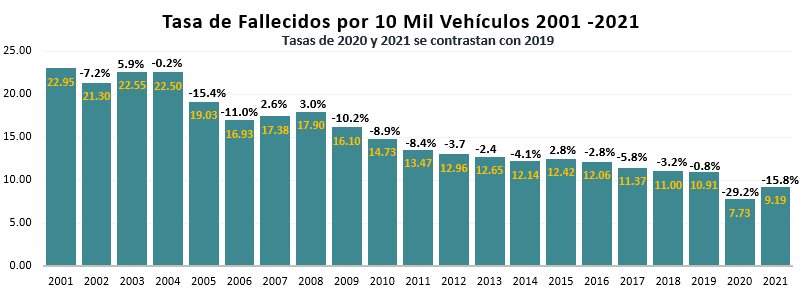 Al realizar un análisis descriptivo comparativo, los datos también arrojan resultados positivos en los 3 indicadores: Siniestros viales, lesionados y fallecidos. La política de seguridad vial es una combinación de educación y formación más vigilancia y control; y en 2021 se trabajó en el desarrollo de una labor interinstitucional cercana y articulada, que ha sido posible, gracias al fomento de un trabajo en equipo, que promueve el gobierno del Presidente Nayib Bukele.De igual forma, una pieza clave, ha sido el inicio de un trabajo de reformas legales, para la actualización del marco normativo y el inicio de proyectos de fiscalización vial, para mejorar los procesos de control y agilización del tráfico vehicular, como las fotomultas y la aplicación de semáforos inteligentes en todo el país. Adicional que, la labor educativa y de formación ha sido fortalecida, a través del trabajo de los Comités de Seguridad Vial, que se trabajan de manera conjunta con el Ministerio de Educación y otras instituciones. Otro elemento fundamental, es el análisis de los datos, como base, para la creación y evaluación de las políticas públicas implementadas.En esta línea y con el fin de entender el comportamiento del año 2021, en materia de seguridad vial, ha sido importante identificar puntos críticos de siniestralidad vial, los cuales han sido verificados con una caracterización territorial. SINIESTRALIDAD VIAL POR DEPARTAMENTO 2019-2021Es importante enfatizar que, para el estudio descriptivo comparativo, se han tomado como base los datos estadísticos del año 2019, debido a que 2020 fue un año atípico por la pandemia del Covid-19. 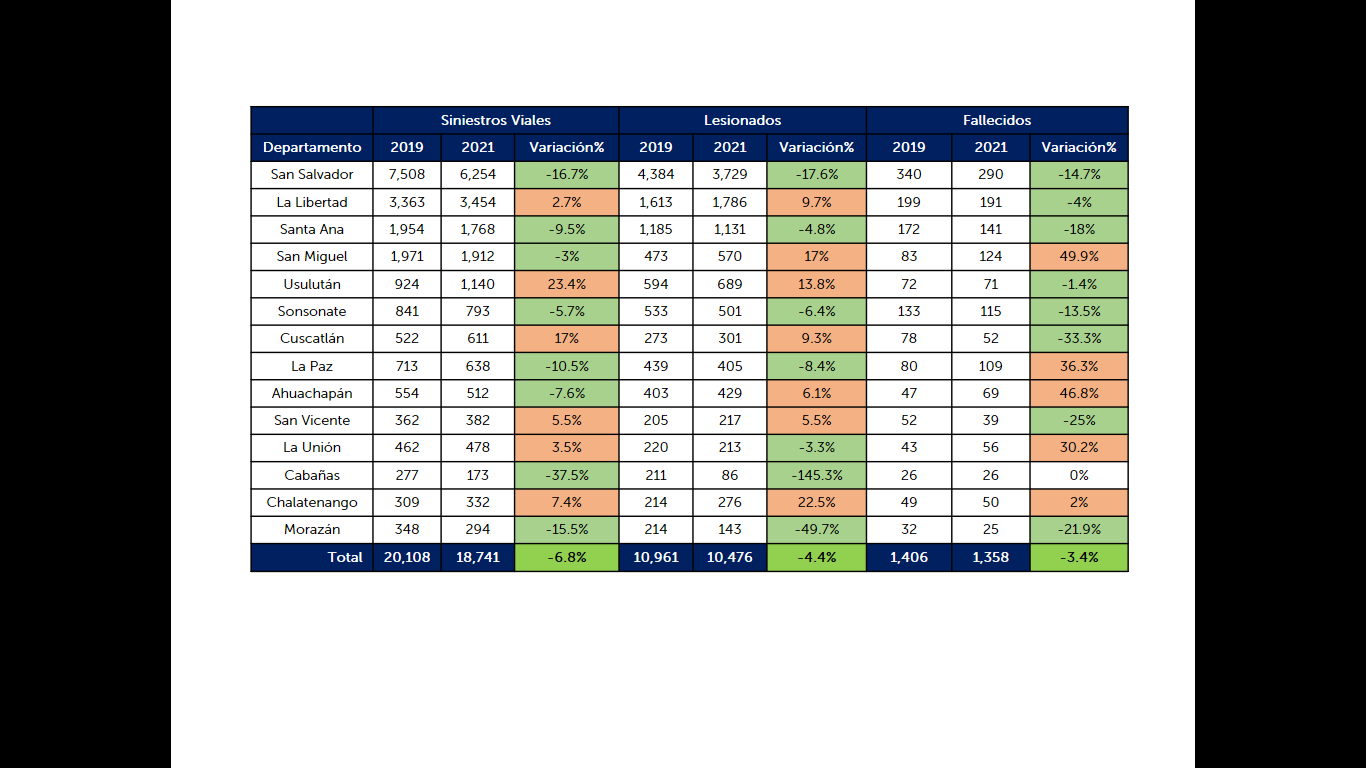 El registro estadístico indica que La Libertad, Usulután, Cuscatlán, La Paz, Ahuachapán, San Vicente, La Unión y Chalatenango son los departamentos, que reflejan un incremento, en al menos un indicador de siniestralidad vial. TASA DE MORTALIDAD POR 100 MIL HAB.Al profundizar en la tasa de mortalidad por 100 mil habitantes y por departamento, los datos subrayan que, Usulután, La Paz, Ahuachapán, La Unión, Cabañas y Chalatenango mantienen un incremento, con respecto a 2019.TASA DE FATALIDAD POR 10 MIL VEHICULOSEn el caso de la tasa de fatalidad por 10 mil vehículos en cada departamento, las estadísticas de 2021 reiteran, de igual forma, incrementos para Usulután, Ahuachapán, San Vicente, Cabañas, Chalatenango y Morazán.PUNTOS CRÍTICOS DE SINIESTRALIDAD VIAL EN EL SALVADOREs importante establecer, que luego de realizar una caracterización territorial por departamento del comportamiento de la siniestralidad vial, se ha profundizado en la identificación de tramos de altos índices de accidentabilidad durante 2021, acción que contribuyó al establecimiento de controles vehiculares y antidoping, los cuales fueron fortalecidos con el elemento de prevención, a partir de controles de concienciación por parte del Consejo Nacional de Seguridad Vial (CONASEVI).CAUSAS DE VÍCTIMAS LESIONADASComo factor clave para la incidencia de siniestralidad vial, no podemos dejar de lado el estudio del comportamiento humano, con la incidencia de causas para el registro de víctimas por siniestros viales.De acuerdo con los datos estadísticos, el comportamiento humano que registró alzas, al realizar un análisis comparativo con 2019, fue el invadir el carril contrario, ya que tuvo un incremento del 12.3%. De igual forma, el conducir a velocidad excesiva, el cual destaca un alza del 10.6%, si realizamos el comparativo con 2019. El circular en reversa, que de acuerdo con los datos estadísticos reporta un aumento del 55.6% si se compara con 2019 y el conducir bajo los efectos del alcohol. CAUSA DE VÍCTIMAS FALLECIDASEn 2019 se registraron 37 muertes por esta causa, mientras que, en 2021 se reportaron 39 decesos, es decir un incremento del 5.4%.Este detalle se visualiza en la siguiente tabla comparativa.En el estudio de variables de la siniestralidad es importante establecer que, viernes, sábados y domingos son los días con mayor registro de víctimas por siniestros viales. Es importante enfatizar que, el registro de las víctimas también se dio con más frecuencia de las 18 a las 23 horas, luego de las 15 a las 17 horas y de las 6 a las 8 horas. Mientras que, los meses con más víctimas fueron diciembre, enero y julio. En 2021, los motociclistas registraron mayor cantidad de fallecidos con el 38% de representatividad de muertes y luego los peatones con el 36%.Para el 2022 el comportamiento ha sido diferente, ya que, del 1 de enero al 30 de junio los datos estadísticos destacaron una importante reducción del 12.3% de muertes de motociclistas con respecto a 2021.Estos resultados son clave porque es un reflejo de los esfuerzos, que se han venido desarrollando por parte del Gobierno y los cuales también han sido extendidos para los datos totales de siniestralidad vial, en cuyo primer semestre, mostró una disminución del 11% en siniestros viales y un 3.1% de disminución de total de afectados, es decir lesionados más fallecidos.En este periodo, del año 2022, el usuario que ha sido mayor afectado es el peatón. Los registros estadísticos indican que, del 1 de enero al 30 de junio de 2022, fallecieron 254 peatones, mientras que, en el mismo periodo del año 2021, habían muerto 211, es decir se reporta un incremento del 20.4%. En este marco, las acciones para prevenir más fatalidades y siniestros viales continúan fortaleciéndose de manera estructural, a través de un trabajo estratégico con la Policía Nacional Civil, gestores viales, gestores de seguridad vial y de forma territorial con los Consejos Departamentales de Seguridad Vial (CODESEVI) y el avance de las reformas legales en la Asamblea Legislativa, con la cual se está contemplando una verdadera revolución en materia de movilidad segura y sustentable,  avanzando sobre un enfoque sistémico, propio de nuestro país y dando respuesta a los Objetivos del Milenio y del Plan de Naciones Unidas, para reducir la siniestralidad vial y el impacto ambiental en la movilidad humana.  JUSTIFICACIÓNEl análisis de los datos estadísticos presentados sobre la comparación de los siniestros viales del año 2021 y 2022, demuestra la reducción de personas lesionadas y número de siniestros ocurridos en ambos años, sin embargo, las personas fallecidas por esta causa aumentaron en 0.98% por lo cual la Unidad Técnica de CONASEVI duplicara esfuerzos para la realización de estrategias con apoyo interinstitucional, para reducir notablemente los lesionados y siniestros de tránsito en general. Por lo consiguiente para el año 2023 se proyecta tener mayor alcance en la poblacional para realizar actividades de concienciación y prevención de siniestros viales, así mismo dotarlos de insumos que están contribuyendo a la labor por parte del personal que día a día realizan actividades de concientización y prevención de siniestros viales, en todo el territorio salvadoreño, a fin de reducir el número de personas fallecidas en accidentes de viales.DESCRIPCIÓN DEL PLAN DE TRABAJOEl Plan de Trabajo 2023 de la Unidad Técnica del CONASEVI está basado en el PESV 2021-2030 y en nuestro POA 2023, está conformado por 5 pilares el cual recopila una breve descripción de cada uno de ellos y se centra en todas aquellas actividades en las que el equipo intervendrá, como controles vehiculares, capacitaciones, charlas de seguridad vial, conformación de comité, inspección en puntos críticos, intervenciones en medios de comunicación.Está dirigido a la población en general: automovilistas, ciclistas, motociclistas y peatones, ya que todos somos peatones en algún momento del día y al conducir un vehículo motorizado, se tiene la responsabilidad de no provocar algún tipo de percance que pueda poner en riesgo la vida de peatones o la del mismo conductor y acompañantes.METODOLOGÍALa Unidad Técnica del Consejo Nacional de Seguridad Vial CONASEVI, tiene su enfoque en la prevención de siniestros viales, por lo cual el desarrollo de las estrategias que se presentan en cada pilar responde a la necesidad de cada uno de ellos, dichas estrategias se implementaran a nivel nacional tropicalizando según las características de cada lugar, es por ello que los pilares se han diseñado de la siguiente forma:Nombre del Pilar.Descripción del Pilar.Objetivo del Pilar.Alcance.Publico meta.Estrategias desarrollar.Cabe mencionar que a partir de cada pilar surgen estrategias que requieren planes para el desarrollo de las mismas.Estructura del Plan:  Antecedentes.Objetivos.Estrategias a desarrollar.Recursos.Instituciones Participantes.Alcance.Cronograma de AccionesFirma de aprobación de la coordinadora Técnica del CONASEVI y VoBo. de Dirección Ejecutiva FONATMedios de verificación: Informe que contendrá la siguiente información:Nombre y descripción de la estrategia.Presupuesto final.Fotografías o videos del desarrollo de la actividad.01 PILAR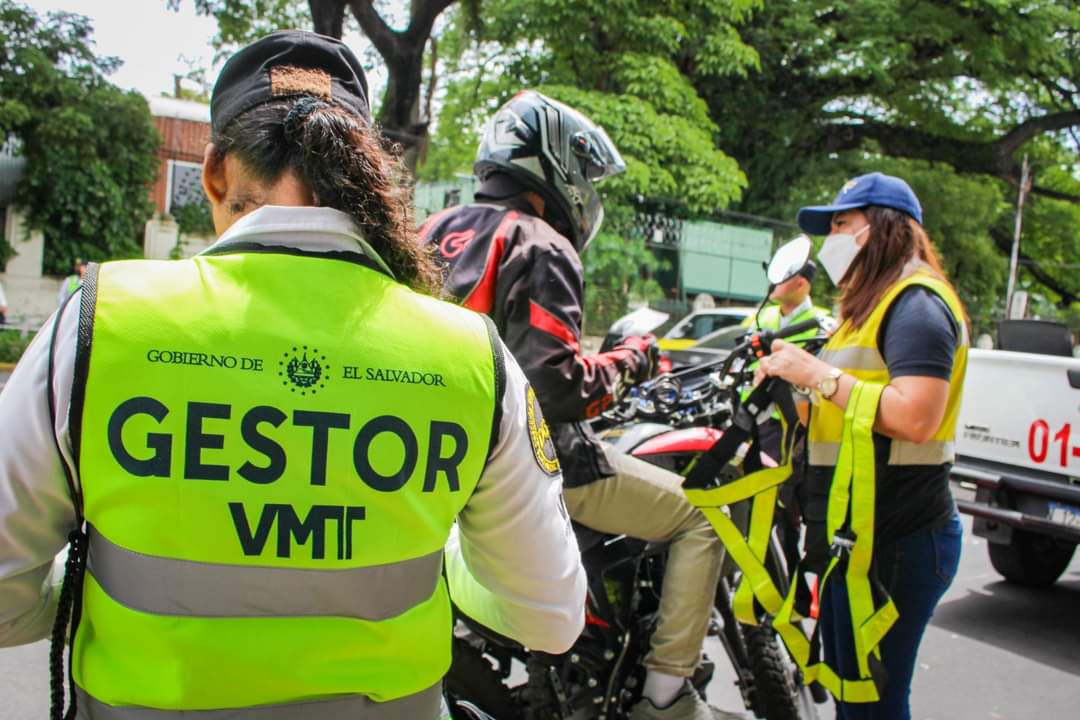 GESTIÓN DE LA SEGURIDAD VIALESTRATEGIAS A REALIZAR:02 PILAR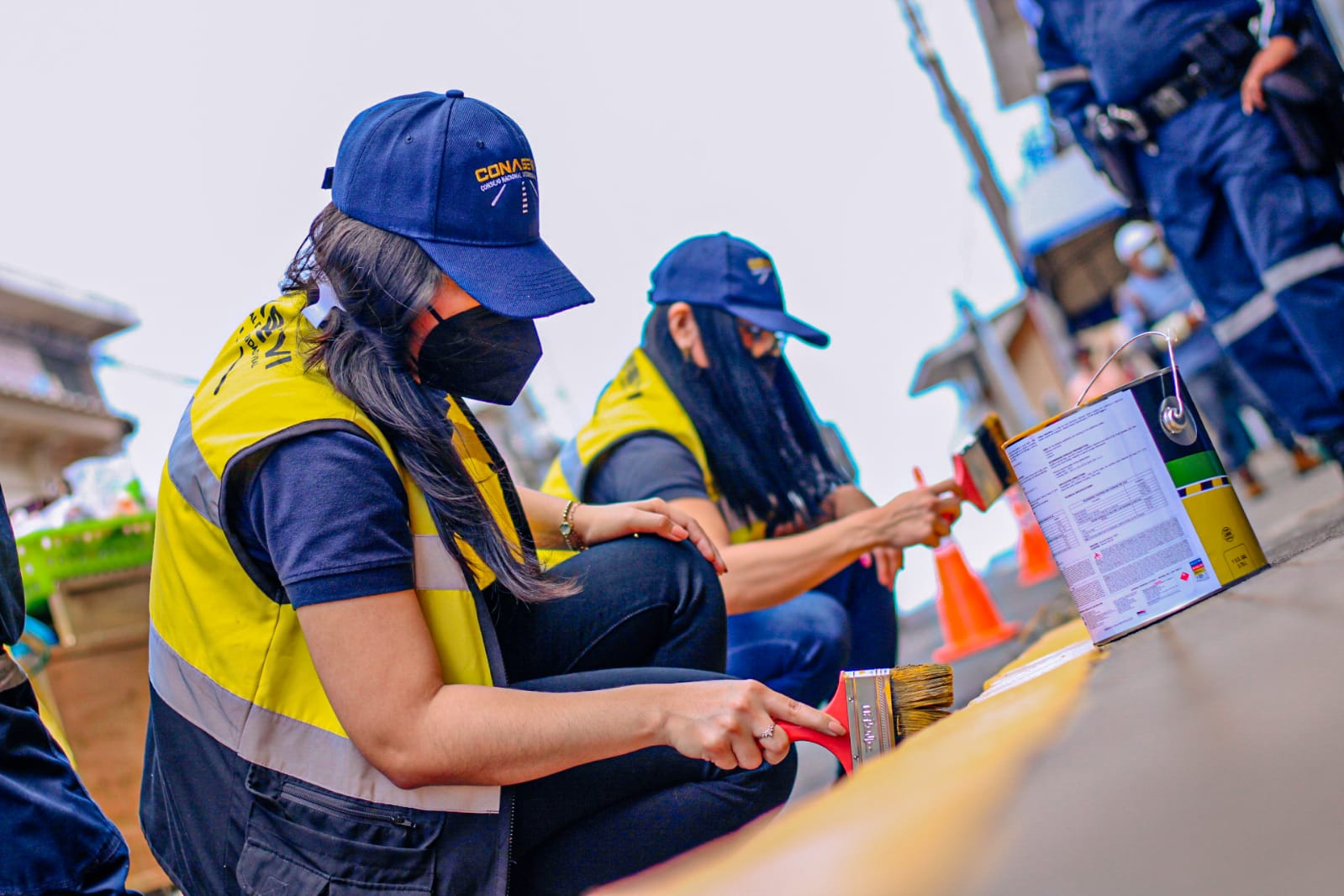 VÍAS DE TRÁNSITO Y MOVILIDAD MÁS SEGURAESTRATEGIAS A REALIZAR:03 PILAR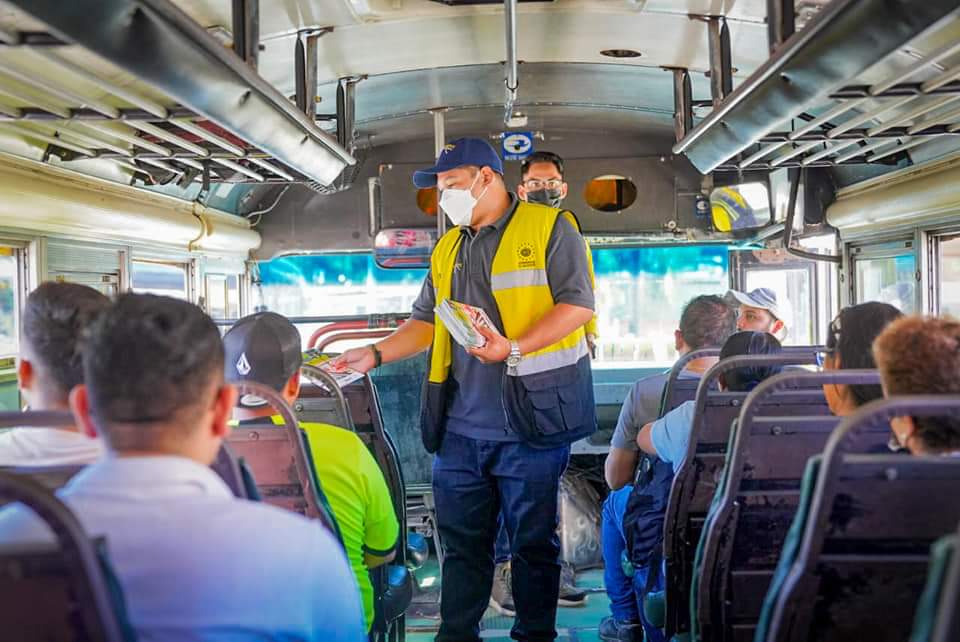 VEHÍCULOS MÁS SEGUROSESTRATEGIAS A REALIZAR:04 PILAR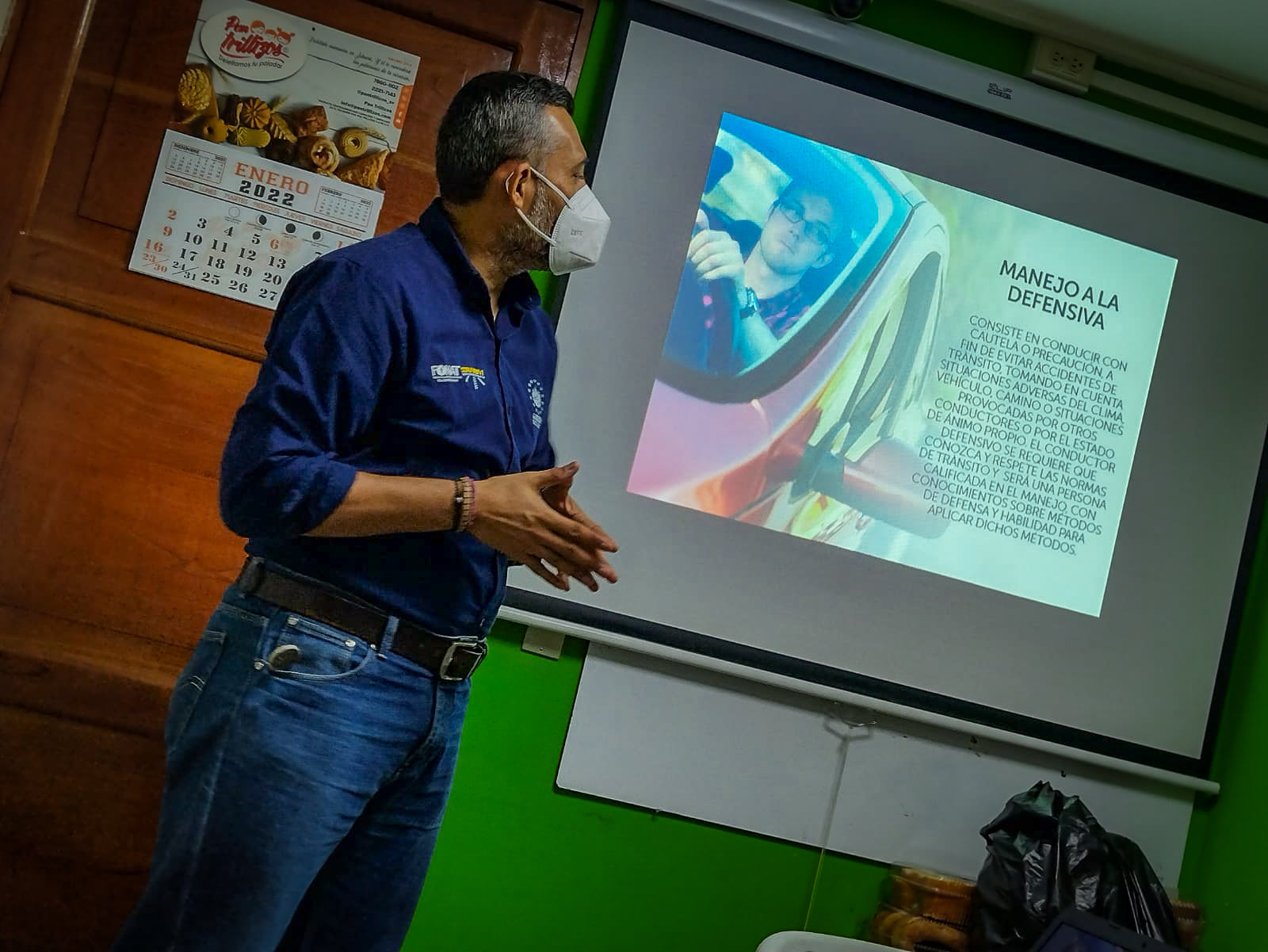 USUARIOS DE VÍAS DE TRÁNSITO MÁS SEGUROSESTRATEGIAS A REALIZAR: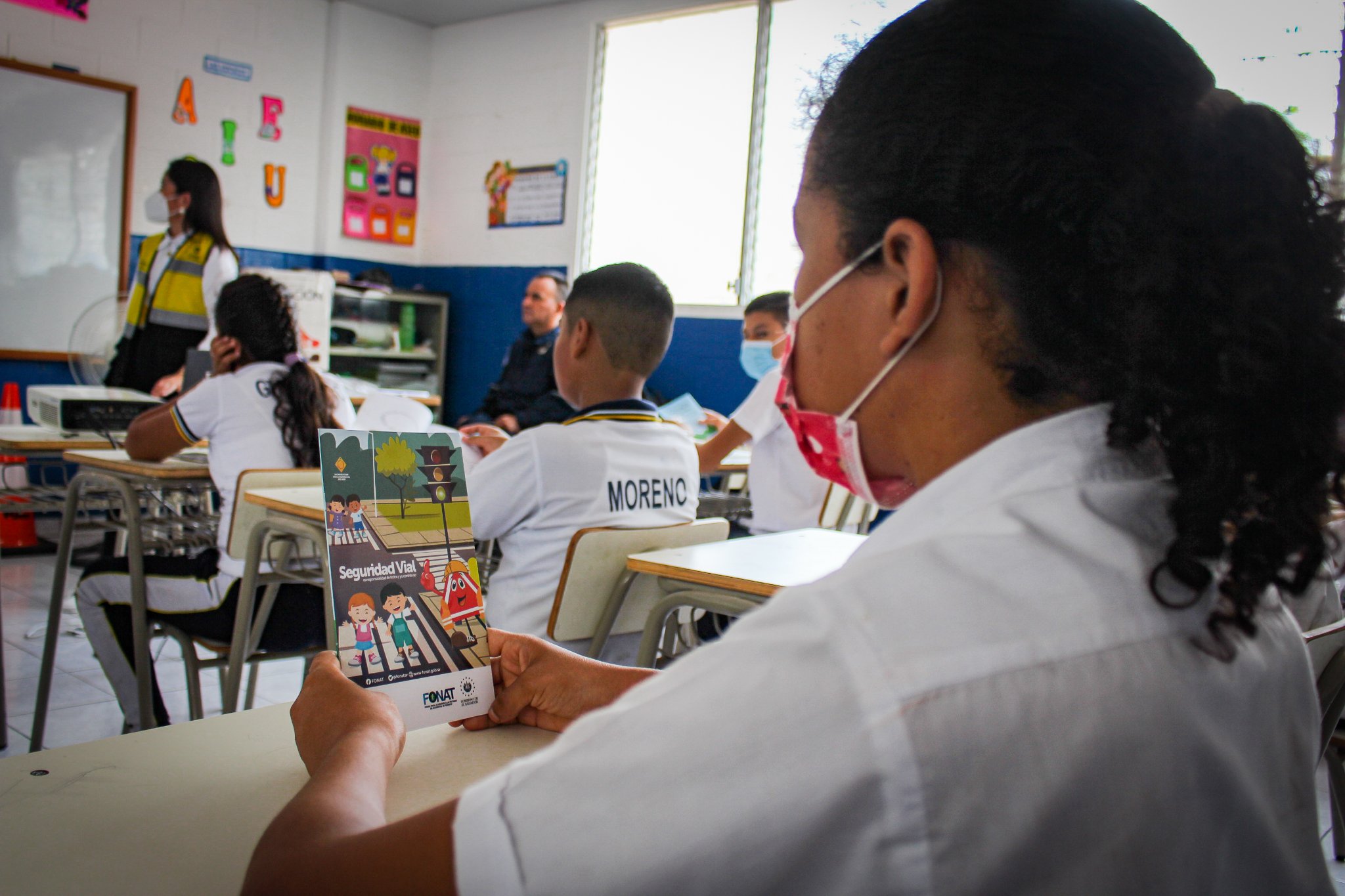 05 PILAR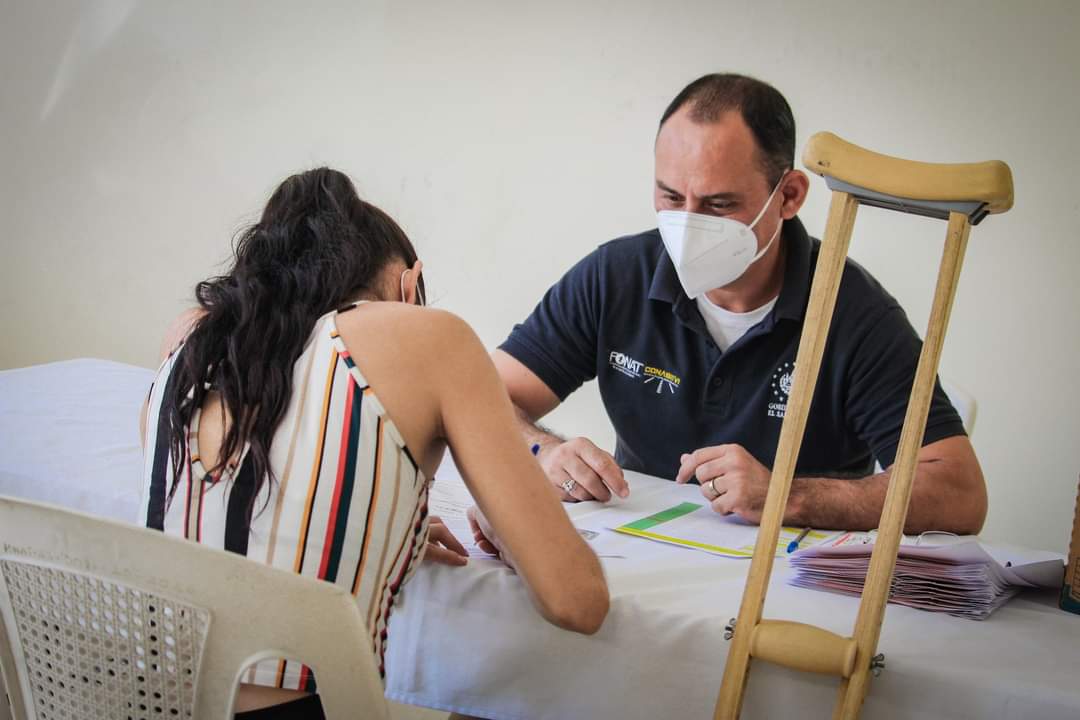 RESPUESTAS TRAS LOS ACCIDENTESESTRATEGIAS A REALIZAR:CRONOGRÁMA DE ACTIVIDADESViceministro de TransporteCoordinador CONASEVILic. Nelson Eduardo Reyes RivasCoordinadora Delegada del CONASEVILicda. María Paola Bardi de AcostaDirección General de Tránsito del Viceministerio de Transporte (VMT)Propietario: Lic. Alfredo Ernesto Alvayero HernándezMinisterio de Educación (MINED)Propietario: Lic. Elmer Antonio GómezSuplente: Lic. Luis Edgardo VilanovaFondo de Conservación Vial (FOVIAL)Propietario: Ing. Walter VázquezSuplente: Ing. Arturo MartínezDirección General de Protección Civil Prevención y Mitigación de DesastresPropietario: Ricardo Antonio GonzálezSuplente: José Dolores HernándezEmpresas Examinadoras de ManejoPropietario: Lic. Jaime Humberto CruzSuplente: Lic. José Eduardo ZapataSub. Director General de Tránsito Terrestre Policía Nacional Civil (PNC)Propietario: Com. Vladimir Antonio Rivas EstradaMinisterio de Salud (MINSAL)Propietario: Dr. Wilson Stanley Avedaño MartellMinisterio de Gobernación (MIGOB)Propietario: Dolores del Carmen Chinchilla de MilianAsociación Salvadoreña de Empresa de SegurosPropietario: Licda. Claudia VélezSuplente: Lic. Roberto Roldán MartínezAsociación Salvadoreña de Distribuidoras de Vehículos (ASALVE)Propietario: Guillermo Herrador MontalvoSuplente: Ing. José Roberto Oporto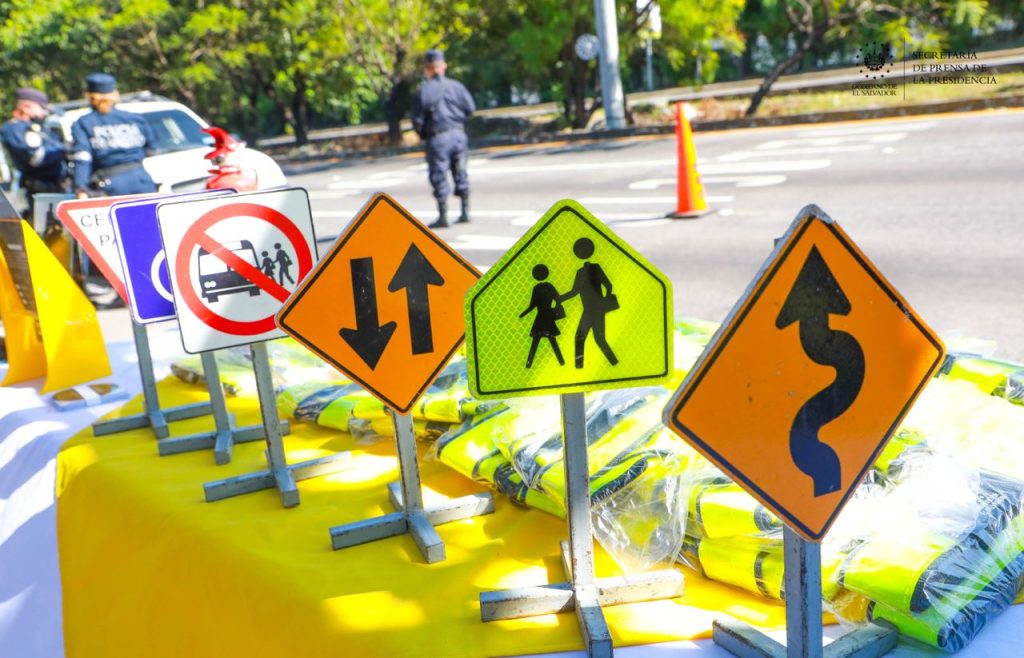 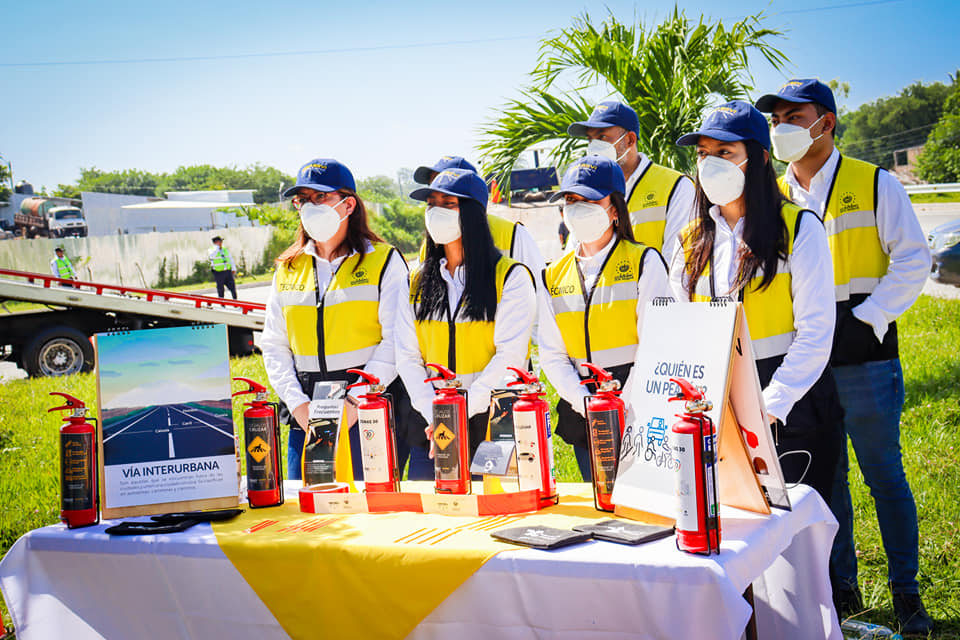 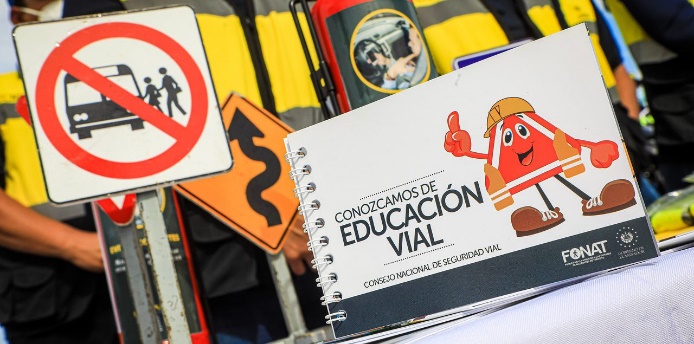 AñoParque VehicularFallecidosTasa de Fallecidos por 10 mil vehículosVariación %2001491,9601,12922.9%2002526,3031,12121.3-7.2%2003554,2271,25022.65.9%2004584,0501,31422.5-0.2%2005613,1001,16719.0-15.4%2006699,8081,18516.9-11.0%2007685,3601,19117.42.6%2008673,2271,20517.93.0%2009694,4591,11816.1-10.2%2010712,7501,05014.7-8.9%2011734,93099013.5-8.4%2012770,23199813.0-3.7%2013813,2411,02912.7-2.4%2014864,0061,04912.1-4.1%2015925,4481,14912.42.8%20161,008,0801,21612.1-2.8%20171,095,1931,24511.4-5.8%20181,190,6801,31011.0-3.2%20191,288,2381,40610.9-0.8%20201,359,5621,0517.7-29.2%20211,477,9131,3589.2-15.8%Departamento20192021Variación%San Salvador18.8116.73-11.1%La Libertad24.2123.95-1.1%Santa Ana28.7525.16-12.5%San Miguel16.2526.6463.9%Usulután18.8220.37.9%Sonsonate25.7722.88-11.2%Cuscatlán28.619.68-31.2%La Paz21.5530.6242.1%Ahuachapán12.6519.0250.4%San Vicente27.6422.41-18.9%La Unión15.6624.1654.3%Cabañas15.1316.9311.9%Chalatenango23.4627.6918%Morazán15.3312.93-15.7%Total10.9121.472.4%Departamento20192021Variación%San Salvador6.871.40-79.7%La Libertad11.371.49-86.9%Santa Ana15.774.58-70.9%San Miguel8.315.21-37.3%Usulután12.3532.77165.3%Sonsonate20.6716.94-18%Cuscatlán23.8617.13-28.2%La Paz16.685.21-68.8%Ahuachapán10.2327.0163.8%San Vicente20.92116.65-9.3%La Unión10.249.28442.3%Cabañas10.2655.64134.7%Chalatenango12.0528.28121.9%Morazán11.6025.73-15.8%Total10.919.19-15.8%DepartamentoFallecidosTramo de Siniestralidad Vial San Salvador6Bulevar Venezuela desde la Avenida Cuscatlán hasta 10° Avenida SurSan Salvador7Alameda Juan Pablo IISan Salvador349 av. Sur desde Alameda Juan Pablo II hasta Alameda RooseveltSan Salvador3Autopista Comalapa Km 1 al 17San Salvador6Carretera Panamericana Este km 12 al 19, desde puente Majucla hasta Residencial San GabrielSan Salvador8Carretera Panamericana Este km 21 al 23, desde El Salitre hasta Residencial Villa ConstituciónSan Salvador5Carretera Troncal del Norte km 12 al 14 ½ desde km 11 ½ hasta La PonderosaSan Salvador4Carretera Troncal Del Norte Km 19 al 21 Cantón Guaycume hasta Santa BárbaraSan Salvador8Carretera Troncal Del Norte Km 25 al 31, desde Desvío de Tutultepeque hasta AguilaresSan Salvador6Carretera Troncal del Norte Km 34 al 36, desde Colonia Pampita hasta Turicentro Aventura Tropical, AguilaresSan Salvador3Carretera Troncal del Norte Km 41 al 45 ½, hasta Caserío El Tule, Cantón Potrero Grande, El PaisnalSan Salvador4Bulevar Constitución Km 8 y 9, Redondel Integración San Salvador9Carretera Panamericana Ca-1 Km 11 al 15, desde Pasarela De Exvifrio, Soyapango.San Salvador7Carretera Panamericana Ca-1 Km 17 al 19 ½, desde Pasarela de San Martín hasta Cantón La Flor Gasolinera Puma, San MartínSan Salvador9Bulevar del Ejército Km 3 al 8, desde Amatepec hasta El Avión, IlopangoSan Salvador8Carretera de Oro Km 1 al 4, desde Gasolinera Venecia hasta Los Cipreses, SoyapangoSan Salvador7Carretera de Oro Km 6 al 10 desde Las Cañas hasta El Gold Street, Ilopango, San Martin San Salvador9Autopista a Comalapa Km 8 al 12 ½, desde Cristo De La Paz hasta Colonia San Luis Ex Doe, San Marcos San Salvador10Autopista a Comalapa Km 15 al 19, desde Colonia La Milagrosa hasta Cantón El Morro, Santo Tomas, Santiago Texacuangos. San Salvador16Carretera Troncal Del Norte Km 5 al 11Chalatenango4Carretera Troncal del Norte Km 48- 54, Cantón Quitasol al Cantón Aguaje Escondido, Tejutla.Chalatenango3Carretera Troncal del Norte Km 70 Al 73, Cantón Tilapa, La Reina.Chalatenango7Carretera Longitudinal del Norte Km 56 al 61, desde Caserío Cerro Partido hasta Cantón Chilamate, El Paraíso y Nueva Concepción.Chalatenango6Carretera Longitudinal del Norte Km 64 al 75, desde Cantón El Tablón hasta By Pass de Caserío Plan de las Mesas, El Paraíso, Nueva Concepción Santa Rita, Chalatenango.La Libertad6Carretera al Puerto La Libertad Km 14 al 19, desde Cristo Negro hasta entrada de Zaragoza.La Libertad4Carretera al Puerto La Libertad Km 20 al 24, frente a Laboratorio Lhisa hasta Pasarela Cantón Guadalupe, Zaragoza.La Libertad5Carretera al Puerto de La Libertad Km 29 al 31, desde Cantón El Cimarrón hasta El Derivador Camino Surf City, Puerto de La Libertad.La Libertad5Carretera Litoral Oriente Km 38, desde Cantón San Diego hasta Cantón Santa Cruz, Puerto de La Libertad.La Libertad4Carretera Litoral Poniente Km 39, Playa el Cocal al Km 42, Puente Río Grande, Puerto de La Libertad.La Libertad6Carretera Litoral Poniente, tramo del Km 44 al km 48, Cantón El Palmar, Tamanique.La Libertad7Bulevar Monseñor Romero, Km 7 al 9, desde Monumento Reconciliación al Paso a Desnivel de la 7° Avenida Norte, Antiguo Cuscatlán.La Libertad4Carretera Panamericana Ca-1 Km 13, Santa Tecla.La Libertad6Carretera Panamericana Ca-1 Km 20 al 24.La Libertad11Carretera Panamericana Ca-1 Km 26 al 30, desde Residencial Pasatiempo hasta Caballería, San Juan Opíco.La Libertad3Carretera Panamericana Ca-1 Km 32 al 35, desde parque Arqueológico San Andrés hasta entrada a Cantón San Andrés, San Juan Opíco.La Libertad8Carretera Panamericana Ca-1 Km 36 al 41, desde Fabrica American Park hasta Cantón La Reforma, Ciudad Arce.La Libertad5Carretera Panamericana oeste Km 24 al 28, desde desvió a Nejapa hasta finca Colombia, San Juan Opíco.La Libertad7Carretera Panamericana Oeste Km 33 al 38, hasta Quezaltepeque.La Libertad7Carretera Ca-8 Km 24 al 27 y del 29 al 33.San Vicente3Carretera Panamericana Ca-1 Km 42 al 43 ½, altura de Santo Domingo.San Vicente4Carretera Panamericana Ca-1 Km 48 al 52, desde Cantón La Virgen de Oriente hasta Cantón Las Animas, Tepetitán.San Vicente4Carretera Panamericana Ca-1 Km 57 al 61, desde Cantón calderas hasta Caserío Las Flores, Apastepeque.San Vicente5Carretera Panamericana Ca-1 Km 71 al 75, desde Cantón El Arco hasta Quebrada Seca.San Vicente3Carretera Panamericana Ca-1 Km 79 al 80, desde Caserío Las Flores hasta Caserío Río Frío.La Paz8Autopista a Comalapa Km 21 al 28, desde Colonia San Juan de Dios hasta Cantón Cupinco, Olocuilta.La Paz7Autopista a Comalapa Km 31 al 35.La Paz7Autopista a Comalapa Km 37 ½ al 42.La Paz5Carretera Litoral Ca-2 Km 40 al 42, desde Caserío El Tunal hasta Lotificación Miraflores, El Rosario, San Luis Talpa, San Pedro Masahuat.La Paz4Carretera Litoral Ca-2 Km 45 ½ al 48, Cantón El Pedregal El Rosario hasta Caserío El Cimarrón.La Paz8Carretera Litoral Ca-2 Km 56 al 59, desde Cantón Tecualuya hasta Cantón El Hueso, San Luis Talpa.La Paz8Carretera Litoral Ca-2 Km 60 ½ al 64, desde Cantón Poniente Abajo hasta Colonia Los Almendros 2.La Paz7Carretera Litoral Ca-2 Km 66 ½ al 70, desde Cantón El Socorro hasta Cantón La Lucha, Zacatecoluca.Cuscatlán10Carretera Panamericana Ca-1 Km 22 ½ al 29, desde San Pedro Perulapán y Santa Cruz Michapa.Cuscatlán17Carretera Panamericana Ca-1 Km 34 al 41, Cojutepeque El Carmen y San Rafael Cedros.Cabañas6Carretera de San Salvador a Sensuntepeque Km 52 al 58 ½, desde Cantón Agua Zarca hasta Cantón Los Llanitos, Ilobasco.San Vicente3Carretera Panamericana Ca-1 Km 42 al 43 ½, altura de Santo Domingo.San Vicente4Carretera Panamericana Ca-1 Km 48 al 52, desde Cantón La Virgen de Oriente hasta Cantón Las Animas, Tepetitán.San Vicente4Carretera Panamericana Ca-1 Km 57 al 61, desde Cantón calderas hasta Caserío Las Flores, Apastepeque.San Miguel5Carretera Panamericana Ca-1 Km 117 al 119, desde Planes San Sebastián hasta Cantón El Rodeo, Nueva Guadalupe, Chinameca, Moncagua.San Miguel9Carretera Panamericana Ca-1 Km 123 al 127, desde Cantón Papalón hasta El Redondel De Febles, Moncagua, Quelepa.San Miguel4Carretera Panamericana Ca-1 Km 141 al 145, desde Avenida Costa Rica hasta Puente Papalón, San Miguel.San Miguel6Carretera Panamericana Ca-1 Km 152 al 157, San Miguel.San Miguel7Carretera Ruta Militar Km 135 al 137, desde Colonia Palmera hasta Altura De Hato Nuevo, San Miguel.San Miguel5Carretera Ruta Militar Km 139 al 143 desde desvió de Caserío Agua Fría hasta Cantón La Trinidad, San Miguel.Usulután4Carretera Litoral Ca-2 Km 95 al 98, desde Cantón Valle San Juan hasta Cantón San Juan, Jiquilisc, Usulután.Usulután8Carretera Litoral Ca-2 Km 109 al 114, desde Hacienda La Odisea Radio Bethel desvió de Ojo De Agua y Caserío La Ceiba. Jiquilisco, Usuluán.Usulután8Carretera Litoral Ca-2 Km 117 al 124, desde La Altura de Sherwin Williams hasta Cantón El Paraisal, Santa María, Concepción Batres, Usulután.Morazán3Carretera Ruta de Paz Km 163, 165 y 167, desde altura de Cantón El Triunfo hasta Colonia Morazán, El Divisadero.Morazán3Carretera Ruta De Paz Km 171, 172 y 177, desde Cantón El Norte hasta Cantón El Aceituno, San Francisco Gotera, Chilanga, Yoloaiquín.La Unión5Carretera Panamericana Ca-1 Km 180 al 187, desde Cantón Los Maltes hasta Caserío Pavanita, San Alejo.La Unión4Carretera Panamericana Ca-1 Km 197 al 198, altura de Cantón El Tablón y Cantón Rebalse, Pasaquina, La Unión.La Unión4Carretera Litoral Ca-2 Km 193 y 195, Altura de Cantón Las Piedras Y Cantón Coyolito, Conchagua.La Unión5Carretera Ruta Militar Km 170 al 174, Cantón La Chorrera hasta Puente Las Cadenas, Santa Rosa De Lima.Causa de Victimas Lesionadas20192021VariaciónVariación %Invadir Carril2,3392,69135215%Distracción al Conductor2,2672,057-210-9.3%No Respetar Señales de Tránsito1,7261,599-127-7.4%Velocidad Excesiva1,3631,292-71-5.2%No Guardar la Distancia de Seguridad896916202.2%Estado de Ebriedad516435-81-15.7%Adelantamiento Antirreglamentario420384-36-8.6%Falla Mecánica292177-115-39.4%Imprudencia del Peatón252199-53-21%Inexperiencia288251-37-12.8%Giro Incorrecto247230-17-6.9%Otros221166-55-24.9%Circular en Reversa8776-11-12.6%Mal Estado del Vehículo361-35-97.2%Deslumbramiento61-5-83.3%Carga Mal Acondicionada011100%Enfermedad70-7-100%Total10,96110,476-485-4.4%Causa de Victimas Fallecidas20192021VariaciónVariación %Distracción del conductor493447-46-9.3%Velocidad Excesiva3583963810.6%Invadir el Carril1541731912.3%Imprudencia del Peatón7654-22-28.9%No Respetar las Señales de Tránsito5853-5-8.6%No Guardar Distancia de Seguridad5752-5-8.8%Estado de Ebriedad373925.4%Otros3627-9-25.0%Inexperiencia4239-3-7.1%Adelantamiento Antirreglamentario3728-9-24.3%Falla Mecánica2927-2-6.9%Enfermedad60-6-100%Circular en Reversa914555.6%Giro Incorrecto109-1-10%Mal Estado del Vehículo40-4-100%Deslumbramiento0000%Carga Mal Acondicionada0000%Total1,4061,358-48-3.4%1.1.Contribuir con herramientas capaces de utilizar las nuevas tecnologías de información de la comunicación y dotar al plan de movilidad de los gestores de tráfico en la vigilancia y control de la seguridad vial.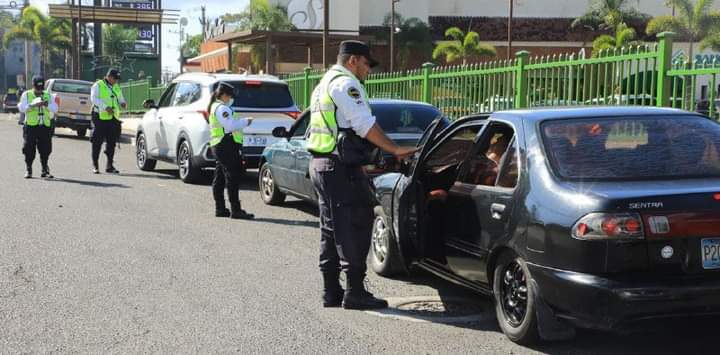 1.2.Instalar radares de velocidad en los puntos críticos identificados con alta siniestralidad vial. 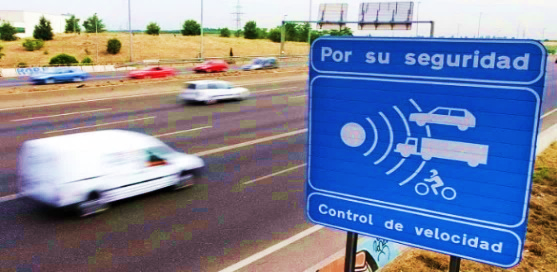 1.3.Acompañar en la realización de dispositivos vehiculares para monitorear y concientizar a los usuarios de la vía sobre el cumplimiento a las normas de tránsito. 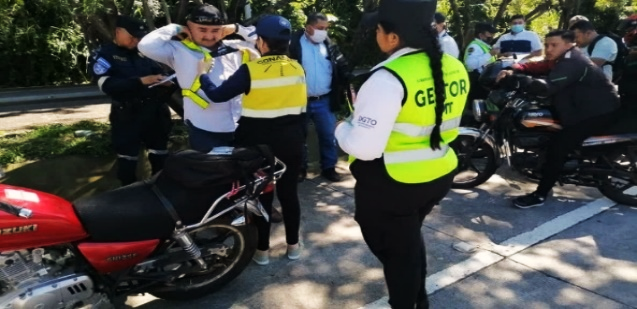 1.4.Promover el reconocimiento nacional de actores que participan en la promoción de buenas prácticas en seguridad vial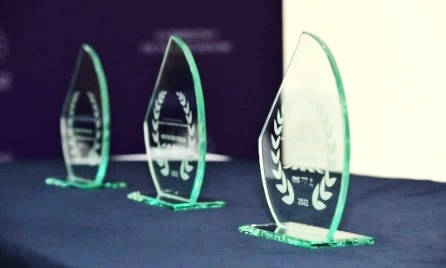 1.5.Apoyar en la ejecución del Plan de Trabajo de los 18 CODESEVI a nivel Nacional.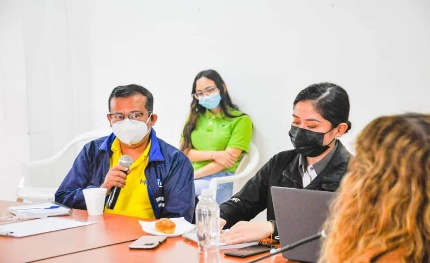 1.6.Realizar eventos conmemorativos afines a la seguridad vial con el apoyo de los CODESEVI para tener una mayor cobertura a nivel nacional.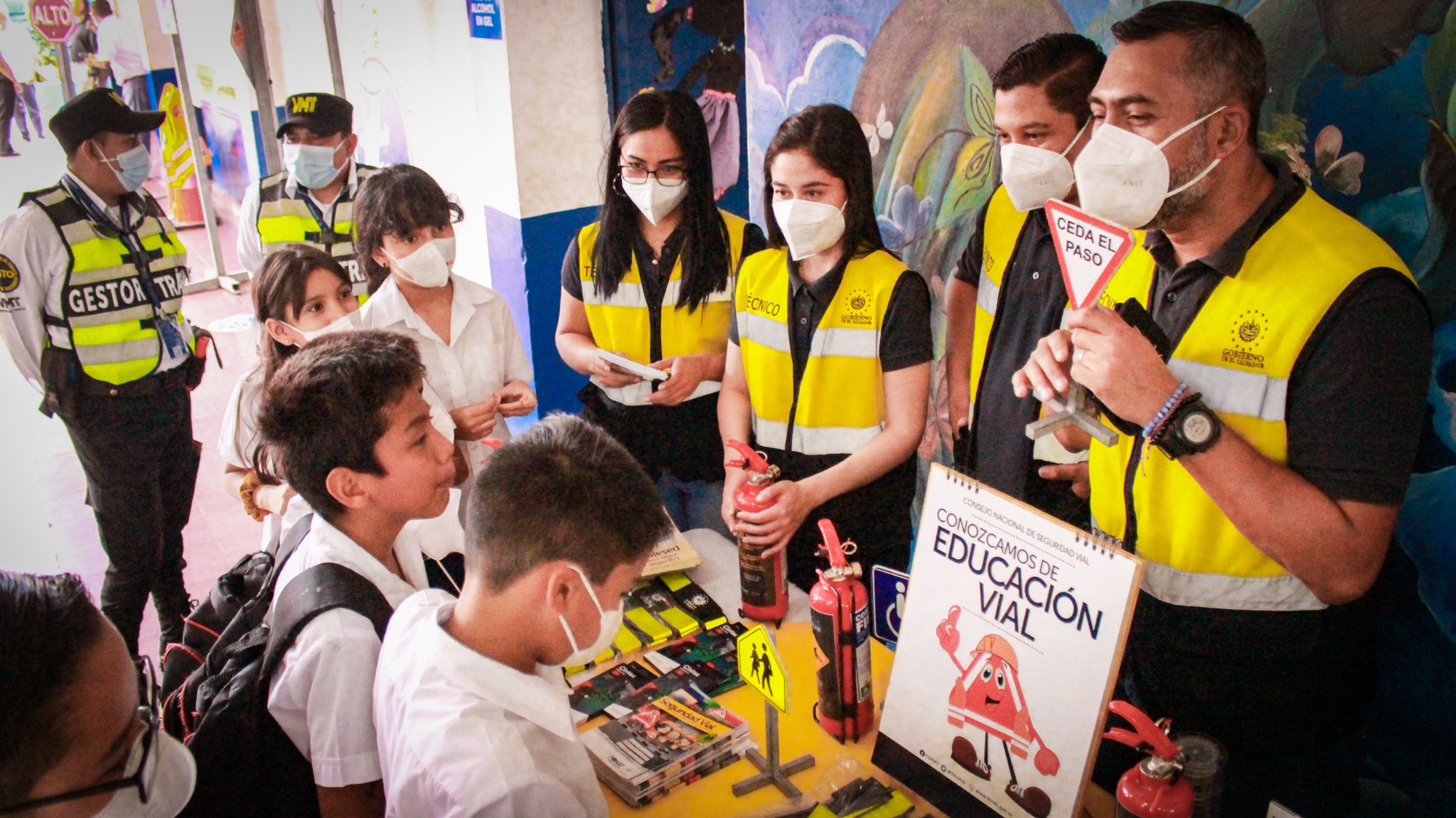 2.1.Identificar, verificar y proponer a las instituciones encargadas de realizar la señalización, los puntos con alta siniestralidad vial, de forma articulada con los CODESEVI.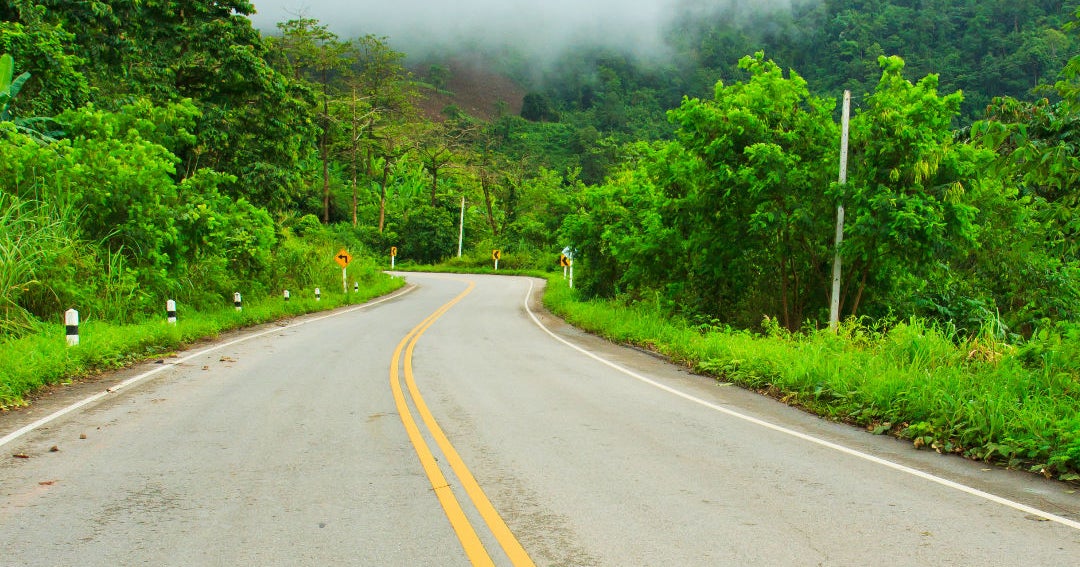 2.2.Elaborar propuesta de manual de zonas 30 y zonas escolares.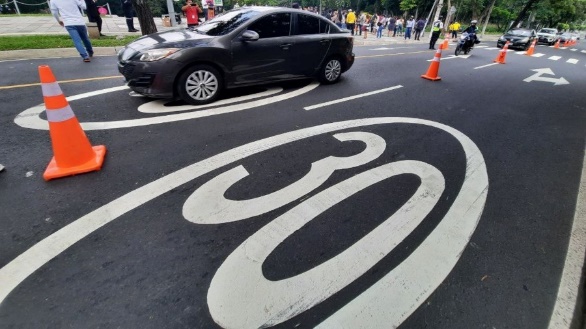 3.1.Gestionar a través de los CODESEVI la realización de capacitaciones de seguridad vial enfocadas a motoristas de transporte colectivo.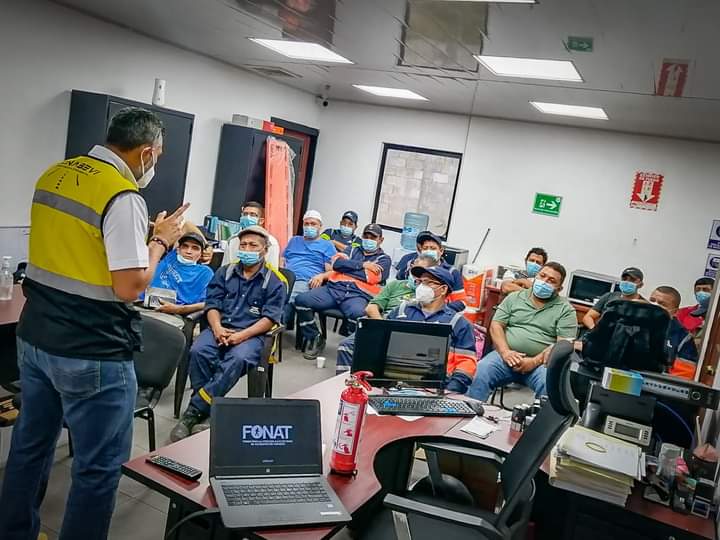 3.2.Gestionar a través de los CODESEVI la realización de dispositivos al transporte colectivo de pasajeros.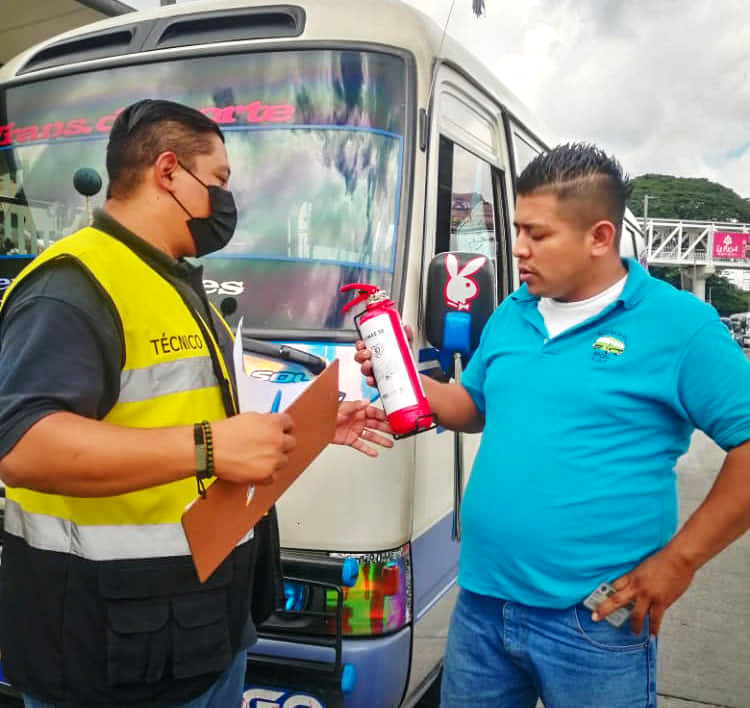 4.1.Gestionar espacios en medios de comunicación para la divulgación de buenas prácticas de seguridad vial.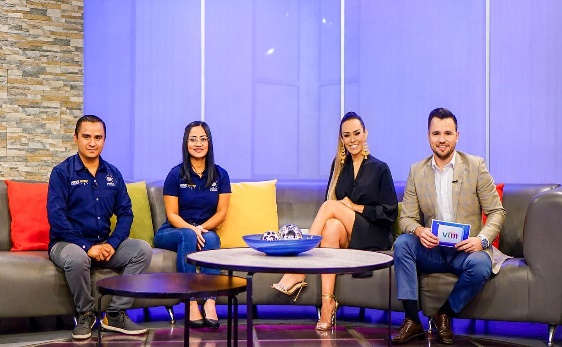 4.2.Realizar jornadas de promoción de educación vial dirigidas a los estudiantes de los centros escolares. 4.3.Impartir formaciones de seguridad vial desde una perspectiva vivencial dirigido a instituciones públicas y privadas, y sistema educativo nacional.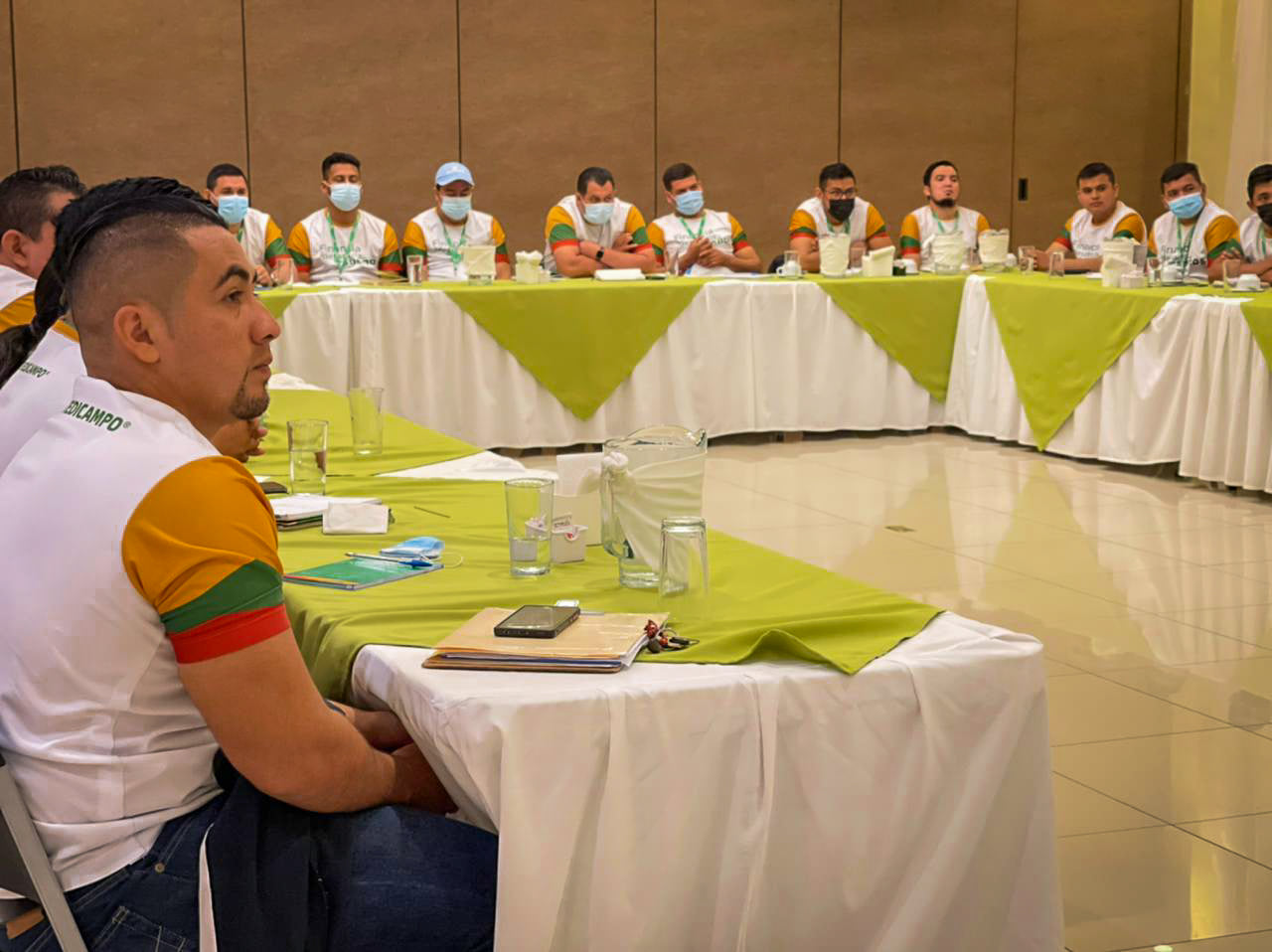 4.4.Conformar Comités de Educación y Seguridad Vial en Centros Educativos con alto índice de siniestralidad vial.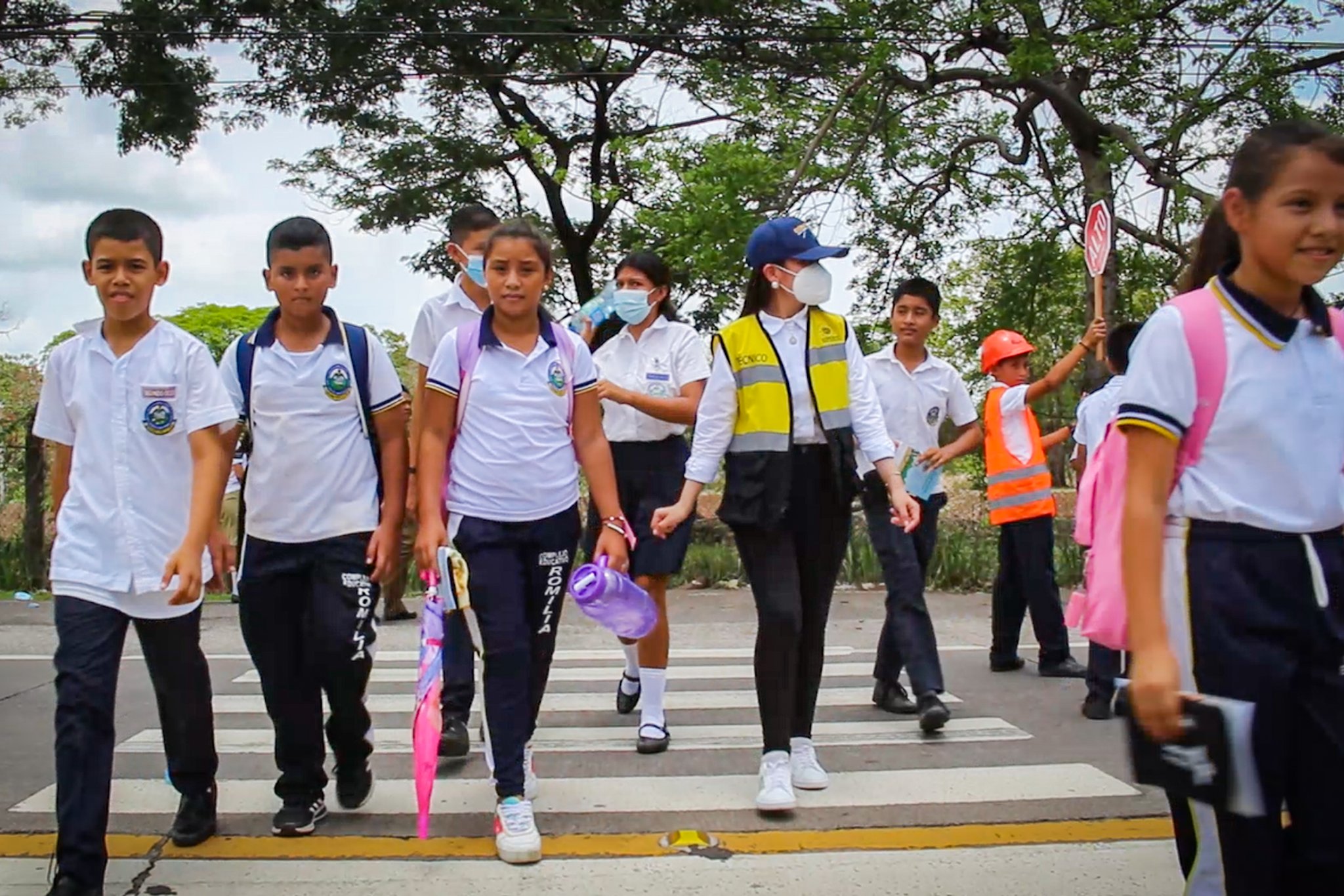 4.5.Difundir campañas de seguridad vial que promuevan una movilidad segura.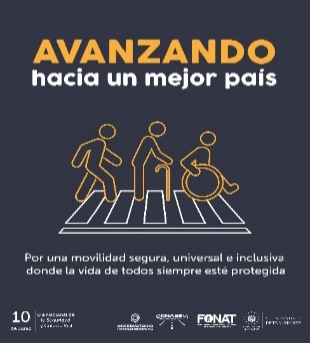 5.1.Foro Internacional “Creación de un protocolo eficaz de atención sanitaria inmediata y posthospitalaria".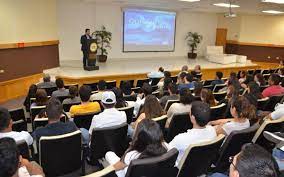 5.2.Taller de sensibilización y formación sobre las unidades de atención a víctimas viales.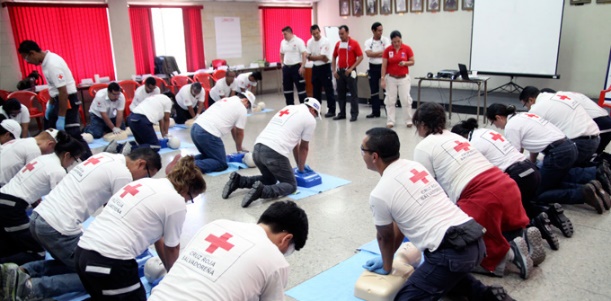 